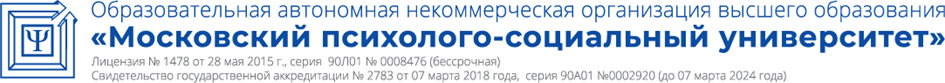 Принято:Решение Ученого совета От «13» мая 2020 г.Протокол №7Рабочая программа учебной дисциплиныБухгалтерский учёт и анализНаправление подготовки38.03.01 ЭкономикаНаправленность (профиль) подготовкиФинансы и кредитКвалификация (степень) выпускникаБакалаврФорма обученияОчная, заочнаяМосква, 2020СОДЕРЖАНИЕПеречень планируемых результатов обучения по дисциплине, соотнесенных с планируемыми результатами освоения основной профессиональной образовательной программыВ результате освоения ОПОП бакалавриата обучающийся должен овладеть следующими результатами обучения по дисциплине:2. Место дисциплины в структуре основной профессиональной образовательной программы бакалавриатаДисциплина «Бухучет и анализ» относится к базовой части профессионального цикла. Изучение данного курса предполагает наличие базовых знаний и компетенций, полученных студентами в процессе освоения дисциплин «Макроэкономика», «Микроэкономика», «Финансы», "Корпоративные финансы", "Статистика", "Деньги, кредит, банки" и ряда других.Курс «Бухучет и анализ» является основой изучения комплекса дисциплин, предусмотренных программой обучения студентов по направлению «Экономика», профилю «Финансы и кредит», таких, как «Международные стандарты аудита», «Международные стандарты финансовой отчетности»,  "Инвестиции", "Налоги и налогообложение", "Оценка собственности", "Банковское дело", "Финансовый менеджмент" и ряда  других. Дисциплина "Бухучет и анализ" читается на 2-ем курсе в 4-ом семестре для очной формы обучения и на 3-ем курсе в 5-ом семестре для заочной формы обучения.3. Объем дисциплины в зачетных единицах с указанием количества академических часов, выделенных на контактную работу обучающихся с преподавателем (по видам занятий) и на самостоятельную работу обучающихся Общая трудоемкость дисциплины составляет 5 зачетных единиц.4. Содержание дисциплины, структурированное по темам с указанием отведенного на них количества академических часов и видов учебных занятий4.1 Разделы дисциплины и трудоемкость по видам учебных занятий (в академических часах)Для очной формы обученияДля заочной формы обучения4.2 Содержание дисциплины, структурированное по разделамТема 1. Основы теории бухгалтерского учета в организацияхСодержание лекционного курсаБухгалтерский учет в системе хозяйственного учета, его отличие и взаимосвязь с другими видами учета.  Бухгалтерский учет как функция управления в хозяйственной деятельности организации (предприятия). Пользователи бухгалтерской информации в рыночной экономике.Сущность, принципы, задачи, основные требования к ведению бухгалтерского учета в РФ. Предмет и метод бухгалтерского учета. Нормативное регулирование бухгалтерского учета в РФ. Международные и российские стандарты учета и отчетности.Система счетов и двойная запись. Классификация счетов. Бухгалтерский баланс: понятие, виды, структура. Типовые изменения баланса под влиянием хозяйственных операций. Бухгалтерские документы: их назначение, классификация, порядок составления и хранения. Понятие и порядок оценки в бухгалтерском учете. Учетные регистры и формы бухгалтерского учета.Инвентаризация имущества и обязательств.Основы организации бухгалтерского учета. Права и обязанности главного бухгалтера.Понятие и состав учетной политики организации.Содержание практических занятий1.Система счетов и двойная запись. Классификация счетов. 2.Бухгалтерский баланс: понятие, виды, структура. Типовые изменения баланса под влиянием хозяйственных операций. 3.Основы организации бухгалтерского учета. Права и обязанности главного бухгалтера. 4.Понятие и состав учетной политики организации.5. Нормативное регулирование бухгалтерского учета в РФ. Международные и российские стандарты учета и отчетности.Тема 2. Основы теории экономического анализа. Содержание лекционного курсаПонятие и значение экономического анализа. Методика комплексного экономического анализа хозяйственной деятельности предприятий. Способы обработки экономической информации в анализе хозяйственной деятельности организаций. Методика факторного анализа. Способы измерения влияния факторов в детерминированном анализе. Методика выявления и подсчета резервов. Методика функционально-стоимостного анализа. Методика обоснования управленческих решений на основе маржинального анализа. Организация и информационное обеспечение экономического анализа деятельности предприятий.Содержание практических занятий1.Методика комплексного экономического анализа хозяйственной деятельности предприятий. 2.Способы обработки экономической информации в анализе хозяйственной деятельности организаций. Методика факторного анализа. Способы измерения влияния факторов в детерминированном анализе. 3.Методика функционально-стоимостного анализа. 4.Методика обоснования управленческих решений на основе маржинального анализа. Тема 3. Бухгалтерский учет и анализ отдельных видов имущества организации. Содержание лекционного курсаПонятие, оценка и классификация основных средств и нематериальных активов. Учет наличия и движения основных средств и нематериальных активов. Учет амортизации основных средств и нематериальных активов. Учет ремонтов основных средств. Инвентаризация основных средств и нематериальных активов. Отражение основных средств и нематериальных активов в бухгалтерской отчетности.Понятие, оценка и классификация материальных ценностей. Учет наличия и движения материалов. Учет реализации и выбытия материалов. Инвентаризация материальных ценностей. Отражение материалов в бухгалтерской отчетности.Задачи и источники информации при проведении анализа основного капитала предприятия. Анализ состава, структуры, движения и состояния основных средств и нематериальных активов предприятия. Показатели эффективности использования основных производственных фондов предприятия и методика их анализа.Задачи анализа и источники информации при проведении анализа эффективности использования материальных ценностей (ресурсов) предприятия. Анализ состояния запасов. Система показателей эффективности использования материальных ценностей (ресурсов) предприятия. Анализ обеспеченности организации материальными ресурсами. Анализ эффективности использования материальных ресурсов. Анализ эффективности управления запасами и затратами.Содержание практических занятий1. Учет и анализ основных средств и нематериальных активов в организациях.2. Учет и анализ материально-производственных запасов в организациях.3. Анализ эффективности использования материальных и нематериальных ресурсов в организациях.Тема 4. Бухгалтерский учет и анализ затрат на производство продукции (выполненных работ, оказанных услуг). Содержание лекционного курсаПонятие и классификация затрат на производство продукции. Учет затрат на производство продукции. Отражение затрат на производство продукции в бухгалтерской отчетности.Задачи анализа себестоимости продукции и источники информации. Система показателей себестоимости продукции. Анализ динамики (выполнения) плана по показателю полной себестоимости продукции. Факторный анализ затрат на рубль объема продукции. Анализ влияния на себестоимость продукции эффективности использования производственных ресурсов. Анализ себестоимости продукции по статьям затрат: анализ материальных затрат, анализ затрат на оплату труда, анализ комплексных статей затрат. Содержание практических занятий1.Учет затрат на производство продукции. Отражение затрат на производство продукции в бухгалтерской отчетности.2. Анализ затрат на производство продукции (выполненных работ, оказанных услуг).Тема 5. Учет и анализ денежных средств организации.Содержание лекционного курса.Учет кассовых операций. Учет денежных средств на расчетном счете и прочих счетах в банках. Учет движения валютных средств.Экономическая сущность денежного потока и его виды. Анализ динамики и факторов изменения объемов денежных потоков. Анализ интенсивности и эффективности денежного потока. Пути оптимизации денежных потоков.Содержание практических занятий1. Учет кассовых операций, денежных средств на расчетном, валютном и прочих счетах в банках. 2. Анализ денежных потоков в организациях. Пути оптимизации денежных потоков.Тема 6. Учет и анализ текущих операций и расчетов. Содержание лекционного курсаУчет расчетов по налогам и сборам. Учет расчетов с подотчетными лицами. Учет расчетов с поставщиками и подрядчиками. Учет расчетов с покупателями и заказчиками. Учет расчетов с разными дебиторами и кредиторами.Сущность, значение, задачи, информационная база анализа дебиторской и кредиторской задолженности организаций. Анализ состава, структуры, движения и состояния дебиторской и кредиторской задолженности.Содержание практических занятий1. Учет расчетов по налогам и сборам. Учет расчетов с подотчетными лицами. 2.Учет расчетов с поставщиками и подрядчиками. Учет расчетов с покупателями и заказчиками.3. Учет расчетов с разными дебиторами и кредиторами.4. Анализ состава, структуры, движения и состояния дебиторской и кредиторской задолженности.Тема 7. Учет и анализ собственного и заемного капитала предприятия.Содержание лекционного курса.Учет уставного капитала. Учет резервного капитала. Учет добавочного капитала. Учет нераспределенной прибыли. Учет средств целевого финансирования. Учет резервов предприятия. Назначение и порядок образования. Учет резерва на покрытие предстоящих расходов и платежей. Учет резервов под снижение стоимости материальных ценностей. Учет резервов под обесценение вложений в ценные бумаги. Учет резервов по сомнительным долгам.Понятие кредитов и займов. Бухгалтерский учет долгосрочных кредитов и займов. Бухгалтерский учет краткосрочных кредитов и займов.Задачи анализа и источники информации. Показатели эффективности и интенсивности использования капитала. Методика их расчета и анализа. Факторный анализ рентабельности операционного капитала. Анализ рентабельности совокупного капитала. Оценка эффективности использования заемного капитала. Эффект финансового рычага. Анализ доходности собственного капитала. Анализ доходности акционерного капитала. Анализ оборачиваемости капитала.Содержание практических занятий1.Учет различных видов капитала предприятия. 2. Методика анализа собственного и заемного капитала предприятия. Тема 8. Учет и анализ долгосрочных инвестиций и    финансовых вложений.Содержание лекционного курсаПонятие, оценка и классификация долгосрочных инвестиций. Учет вложений во внеоборотные активы.Понятие и оценка финансовых вложений. Организация бухгалтерского учета финансовых вложений.Задачи анализа и источники информации. Анализ объемов инвестиционной деятельности. Ретроспективная оценка эффективности реальных инвестиций. Прогнозирование эффективности реальных инвестиций. Анализ эффективности финансовых вложений. Анализ эффективности лизинговых операций.Содержание практических занятий1. Учет вложений во внеоборотные активы.2. Организация бухгалтерского учета финансовых вложений.3.Анализ объемов инвестиционной деятельности.4. Анализ эффективности лизинговых операций.5. Анализ эффективности финансовых вложений. Тема 9. Учет труда, расчеты с персоналом и их анализ.Содержание лекционного курсаВиды, формы и системы оплаты труда, порядок ее начисления. Документы по учету личного состава, труда и его оплаты. Синтетический учет расчетов по оплате труда. Учет удержаний из заработной платы. Учет расчетов по социальному страхованию и обеспечению. Учет расчетов с персоналом по прочим операциям.Задачи анализа и источники информации.  Анализ обеспеченности предприятия персоналом. Анализ использования фонда рабочего времени. Анализ производительности труда. Анализ трудоемкости продукции. Анализ эффективности использования персонала предприятия. Анализ фонда заработной платы.  Содержание практических занятий1. Синтетический учет расчетов по оплате труда. Учет удержаний из заработной платы.  2.  Учет расчетов по социальному страхованию и обеспечению. 3. Анализ эффективности использования трудовых ресурсов предприятия.Тема 10. Учет и анализ готовой продукции и ее продажи. Учет товаровСодержание лекционного курсаПонятие и оценка готовой продукции. Учет движения готовой продукции. Учет движения и продажи товаров.Задачи анализа и источники информации. Показатели объемов производства и продаж, их формирование и взаимосвязь. Анализ объема производства продукции. Факторный анализ объема продаж. Анализ ритмичности производства. Анализ ассортимента продукции. Анализ качества продукции. Факторы и резервы роста производства и реализации продукции.Содержание практических занятий1. Учет движения и продажи готовой продукции и товаров. 2. Анализ готовой продукции и ее продажи.Тема 11.  Учет и анализ финансовых результатов и использования прибыли предприятия.Содержание лекционного курсаПонятие и классификация доходов организации. Признание доходов. Учет финансовых результатов от продажи продукции (работ, услуг). Учет прочих доходов и расходов. Учет прибылей и убытков. Учет использования прибыли.Задачи анализа и источники информации. Анализ состояния и динамики прибыли предприятия. Анализ финансовых результатов от реализации продукции (работ, услуг). Анализ прочих доходов и расходов предприятия. Анализ показателей рентабельности предприятия. Методика подсчета резервов увеличения суммы прибыли и рентабельности. Анализ налогооблагаемой прибыли.  Анализ формирования и распределения чистой прибыли. Анализ дивидендной политики предприятия.Содержание практических занятий1. Учет финансовых результатов от продажи продукции (работ, услуг). Учет прочих доходов и расходов.2. Учет использования прибыли.3. Анализ состояния и динамики прибыли предприятия по разным видам деятельности. 4. Анализ показателей рентабельности предприятия. 5.Методика подсчета резервов увеличения суммы прибыли и рентабельности.6. Анализ формирования и распределения чистой прибыли предприятия.Тема 12. Бухгалтерская отчетность организаций. Анализ бухгалтерской отчетностиСодержание лекционного курса. Понятие, состав бухгалтерской отчетности. Требования к информации, формируемой в бухгалтерской отчетности. Порядок составления бухгалтерских отчетов. Порядок и сроки представления бухгалтерской отчетности. Публичность бухгалтерской отчетности.Бухгалтерский учет ценностей на забалансовых счетах и их отражение в бухгалтерском балансе.Методические подходы к анализу бухгалтерского баланса и отчета о финансовых результатах деятельности предприятий (организаций). Методика анализа отчета об изменениях капитала предприятия и отчета о движении денежных средств. Методические подходы к анализу формы №5 бухгалтерской (финансовой) отчетности предприятий (организаций) - приложений к бухгалтерскому балансу. Содержание практических занятий1.Требования к информации, формируемой в бухгалтерской отчетности. Порядок и сроки составления и представления бухгалтерских отчетов.2. Методические подходы к анализу различных форм бухгалтерской (финансовой) отчетности предприятий (организаций). Тема 13. Реформирование бухгалтерского учета в РФ.Содержание лекционного курсаНеобходимость и цели реформирования бухгалтерского учета в России. Концепция бухгалтерского учета в рыночной экономике России. Программа реформирования бухгалтерского учета в соответствии с международными стандартами финансовой отчетности (МСФО). Гармонизация и регулирование бухгалтерского учета на международном уровне.Содержание практических занятий1. Концепция бухгалтерского учета в рыночной экономике России. Программа реформирования бухгалтерского учета в соответствии с международными стандартами финансовой отчетности (МСФО).2. Гармонизация и регулирование бухгалтерского учета на международном уровне.Тема 14. Основы теории бухгалтерского управленческого учета в РФ.Содержание лекционного курсаУправленческий учет как элемент информационной системы организации. Понятие бухгалтерского управленческого учета, его предмет, объекты, задачи, методы, принципы. Предпосылки появления управленческого учета в РФ. Место управленческого учета в системе управления предпринимательской деятельностью. Влияние организационной структуры предприятия на построение системы управленческого учета. Характеристика информации, предоставляемой бухгалтерским управленческим учетом. Сравнительная характеристика финансового и управленческого учета. Законодательные основы бухгалтерского управленческого учета. Основные подходы и особенности в классификации затрат в системе управленческого учета. Организация учета производственных затрат.Варианты организации управленческого учета: автономная и интегрированная системы. Учетная политика организации для целей управленческого учета.Содержание практических занятий1. Управленческий учет как элемент информационной системы организации.  Место управленческого учета в системе управления предпринимательской деятельностью. 2. Сравнительная характеристика финансового и управленческого учета. Законодательные основы бухгалтерского управленческого учета. 3.Основные подходы и особенности в классификации затрат в системе управленческого учета. 4.Организация учета производственных затрат.5. Варианты организации управленческого учета: автономная и интегрированная системы. 6.Учетная политика организации для целей управленческого учета.5. Перечень учебно-методического обеспечения для самостоятельной работы обучающихся по дисциплинеОдним из основных видов деятельности студента является самостоятельная работа, которая включает в себя изучение лекционного материала, учебников и учебных пособий, первоисточников, подготовку сообщений, выступления на практических занятиях, выполнение заданий преподавателя. Методика самостоятельной работы предварительно разъясняется преподавателем и в последующем может уточняться с учетом индивидуальных особенностей студентов. Время и место самостоятельной работы выбираются студентами по своему усмотрению с учетом рекомендаций преподавателя.Самостоятельную работу над дисциплиной следует начинать с изучения рабочей программы «Бухучет и анализ», которая содержит основные требования к знаниям, умениям и навыкам обучаемых. Обязательно следует вспомнить рекомендации преподавателя, данные в ходе лекционных и практических занятий. Затем – приступать к изучению отдельных тем в порядке, предусмотренном рабочей программой.Получив представление об основном содержании темы, необходимо изучить материал с помощью учебников, других методических материалов, указанных в разделе 7 указанной рабочей программы. Целесообразно составить краткий конспект или схему, отображающую смысл и связи основных понятий данной темы. Затем, как показывает опыт, полезно изучить выдержки из первоисточников. При желании можно составить их краткий конспект. Важным источником для освоения дисциплины являются ресурсы информационно-телекоммуникационной сети «Интернет». Обязательно следует записывать возникшие вопросы, на которые не удалось ответить самостоятельно.6. Фонд оценочных средств для проведения промежуточной аттестации обучающихся по дисциплинеФонд оценочных средств оформлен в виде приложения к рабочей программе дисциплины «Бухучет и анализ».7. Перечень основной и дополнительной учебной литературы, необходимой для освоения дисциплины7.1. Основная учебная литература1. Бухгалтерский учет и анализ [Электронный ресурс] : методические указания к разработке курсовой работы для бакалавров направления подготовки 080100.62 «Экономика», профиль подготовки «Экономика предприятий и организаций» / ; сост. А. А. Карпенко, И. В. Смагина. — Электрон. текстовые данные. — М. : Московский государственный строительный университет, ЭБС АСВ, 2014. — 96 c. — 2227-8397. — Режим доступа: http://www.iprbookshop.ru/30339.html2. Бобошко, В. И. Лабораторный практикум по бухгалтерскому учету [Электронный ресурс] : учебно-практическое пособие для студентов вузов, обучающихся по специальности «Бухгалтерский учет, анализ и аудит» / В. И. Бобошко. — Электрон. текстовые данные. — М. : ЮНИТИ-ДАНА, 2015. — 143 c. — 978-5-238-02357-1. — Режим доступа: http://www.iprbookshop.ru/52496.html3. Болтава, А. Л. Лабораторный практикум по бухгалтерскому учету [Электронный ресурс] : практикум для обучающихся по направлению подготовки бакалавриата «Экономика» (профиль «Бухгалтерский учет, анализ и аудит») / А. Л. Болтава, О. Л. Шульгатый. — 2-е изд. — Электрон. текстовые данные. — Краснодар, Саратов : Южный институт менеджмента, Ай Пи Эр Медиа, 2018. — 64 c. — 2227-8397. — Режим доступа: http://www.iprbookshop.ru/76916.html4. Бухгалтерский учет и экономика. Современная методология и тенденции развития [Электронный ресурс] : монография / И. В Харчева, Л. И. Хоружий, Д. Д Постникова [и др.]. — Электрон. текстовые данные. — М. : Научный консультант, 2018. — 202 c. — 978-5-907084-02-5. — Режим доступа: http://www.iprbookshop.ru/80808.html5.Гартвич, Андрей Витальевич. Бухгалтерский учет с нуля [Текст] : самоучитель / А. В. Гартвич. - СПб. : Питер, 2014. - 400 с. : ил. - (Бухгалтеру и аудитору). - ISBN 978-5-496-00191-6. 6. Дятлова, А. Ф. Бухгалтерский учет [Электронный ресурс] : учебное пособие / А. Ф. Дятлова. — Электрон. текстовые данные. — М. : Научный консультант, 2017. — 192 c. — 978-5-9500722-0-8. — Режим доступа: http://www.iprbookshop.ru/75448.html7. Захаров, И. В. Теория экономического анализа [Электронный ресурс] : учебное пособие / И. В. Захаров. — Электрон. текстовые данные. — М. : Московский государственный университет имени М.В. Ломоносова, 2015. — 176 c. — 978-5-19-010999-3. — Режим доступа: http://www.iprbookshop.ru/54667.html8. Кармокова, К. И. Бухгалтерский учет и анализ [Электронный ресурс] : учебное пособие / К. И. Кармокова, В. С. Канхва. — Электрон. текстовые данные. — М. : Московский государственный строительный университет, ЭБС АСВ, 2016. — 232 c. — 978-5-7264-1422-5. — Режим доступа: http://www.iprbookshop.ru/62612.html9. Колтакова, И. А. Бухгалтерский учет в кредитных организациях [Электронный ресурс] : учебное пособие / И. А. Колтакова. — Электрон. текстовые данные. — М. : Научный консультант, 2015. — 194 c. — 978-5-9906535-0-4. — Режим доступа: http://www.iprbookshop.ru/75323.html10. Косолапова, М. В. Комплексный экономический анализ хозяйственной деятельности [Электронный ресурс] : учебник / М. В. Косолапова, В. А. Свободин. — Электрон. текстовые данные. — М. : Дашков и К, 2016. — 247 c. — 978-5-394-00588-6. — Режим доступа: http://www.iprbookshop.ru/62450.html11. Крылов, С. И. Финансовый анализ [Электронный ресурс] : учебное пособие / С. И. Крылов. — Электрон. текстовые данные. — Екатеринбург : Уральский федеральный университет, ЭБС АСВ, 2016. — 160 c. — 978-5-7996-1614-4. — Режим доступа: http://www.iprbookshop.ru/68507.html12. Миллер, Т. Е. Бухгалтерский учет и анализ. Сборник тестовых заданий [Электронный ресурс] : учебное пособие для студентов квалификационного уровня «Бакалавр» / Т. Е. Миллер. — Электрон. текстовые данные. — Симферополь : Университет экономики и управления, 2016. — 120 c. — 2227-8397. — Режим доступа: http://www.iprbookshop.ru/54699.html13. Науменко, Т. С. Финансовый анализ [Электронный ресурс] : рабочая тетрадь для практических занятий и методические указания по выполнению самостоятельной работы для обучающихся по направлению подготовки бакалавриата «Экономика» / Т. С. Науменко. — Электрон. текстовые данные. — Краснодар, Саратов : Южный институт менеджмента, Ай Пи Эр Медиа, 2018. — 45 c. — 2227-8397. — Режим доступа: http://www.iprbookshop.ru/74234.html14. Новый план счетов бухгалтерского учета [Текст] . - М. : Проспект, 2014. - 128 с. - ISBN 978-5-392-15356-5. 15. Прокопьева, Ю. В. Бухгалтерский учет и анализ [Электронный ресурс] : учебное пособие / Ю. В. Прокопьева. — Электрон. текстовые данные. — Челябинск : Южно-Уральский институт управления и экономики, 2018. — 259 c. — 978-5-6040592-3-4. — Режим доступа: http://www.iprbookshop.ru/81302.html16. Прыкина, Л. В. Экономический анализ предприятия [Электронный ресурс] : учебник для бакалавров / Л. В. Прыкина. — Электрон. текстовые данные. — М. : Дашков и К, 2016. — 253 c. — 978-5-394-02187-9. — Режим доступа: http://www.iprbookshop.ru/60567.html17. Селезнева, Н. Н. Финансовый анализ. Управление финансами [Электронный ресурс] : учебное пособие для вузов / Н. Н. Селезнева, А. Ф. Ионова. — 2-е изд. — Электрон. текстовые данные. — М. : ЮНИТИ-ДАНА, 2017. — 639 c. — 978-5-238-01251-3. — Режим доступа: http://www.iprbookshop.ru/74948.html18. Соколова, А. А. Финансовый анализ (продвинутый уровень) [Электронный ресурс] : практикум / А. А. Соколова. — Электрон. текстовые данные. — Ставрополь : Северо-Кавказский федеральный университет, 2016. — 152 c. — 2227-8397. — Режим доступа: http://www.iprbookshop.ru/66126.html19. Турманидзе, Т. У. Финансовый анализ [Электронный ресурс] : учебник для студентов вузов, обучающихся по экономическим специальностям / Т. У. Турманидзе. — 2-е изд. — Электрон. текстовые данные. — М. : ЮНИТИ-ДАНА, 2017. — 288 c. — 978-5-238-02358-8. — Режим доступа: http://www.iprbookshop.ru/71240.html20. Чепулянис, А. В. Теоретико-методические основы стратегического учета и анализа затрат [Электронный ресурс] / А. В. Чепулянис, С. А. Бороненкова. — Электрон. текстовые данные. — Екатеринбург : Уральский федеральный университет, ЭБС АСВ, 2016. — 218 c. — 978-5-7996-1679-3. — Режим доступа: http://www.iprbookshop.ru/66600.html21.Чувикова, В. В. Бухгалтерский учет и анализ [Электронный ресурс] : учебник для бакалавров / В. В. Чувикова, Т. Б. Иззука. — Электрон. текстовые данные. — М. : Дашков и К, 2016. — 248 c. — 978-5-394-02406-1. — Режим доступа: http://www.iprbookshop.ru/60391.html22. Шкурина, А. М. Бухгалтерский учет и анализ [Электронный ресурс] : курс лекций / А. М. Шкурина. — Электрон. текстовые данные. — Новосибирск : Новосибирский государственный архитектурно-строительный университет (Сибстрин), ЭБС АСВ, 2015. — 97 c. — 978-5-7795-0754-7. — Режим доступа: http://www.iprbookshop.ru/68750.html23. Юзов, О. В. Комплексный экономический анализ хозяйственной деятельности предприятий [Электронный ресурс] : учебное пособие / О. В. Юзов, Т. М. Петракова. — Электрон. текстовые данные. — М. : Издательский Дом МИСиС, 2015. — 90 c. — 978-5-87623-858-0. — Режим доступа: http://www.iprbookshop.ru/56555.html24. Ярушкина, Е. А. Бухгалтерский учет и анализ [Электронный ресурс] : учебно-наглядное пособие для обучающихся по направлению подготовки бакалавриата «Экономика» / Е. А. Ярушкина, Н. А. Чумакова. — Электрон. текстовые данные. — Краснодар, Саратов : Южный институт менеджмента, Ай Пи Эр Медиа, 2018. — 104 c. — 2227-8397. — Режим доступа: http://www.iprbookshop.ru/74051.html25. Ярушкина, Е. А. Актуальные проблемы бухгалтерского учета [Электронный ресурс] : краткий курс лекций для студентов, обучающихся по направлению подготовки 38.03.01 «Экономика» (профиль «Бухгалтерский учет, анализ и аудит») / Е. А. Ярушкина. — Электрон. текстовые данные. — Краснодар, Саратов : Южный институт менеджмента, Ай Пи Эр Медиа, 2017. — 51 c. — 978-5-93926-291-0. — Режим доступа: http://www.iprbookshop.ru/62608.html7.2. Дополнительная учебная литература1. Агеева О.А. Бухгалтерский учет и анализ .- М.: Юрайт, 2014.2. Акатьева М.Д. Бухгалтерский учет и анализ .- М.: ИНФРА-М, 2015.3. Астахов В.П. Бухгалтерский (финансовый) учет. -М.: Юрайт, 2015.4. Бабаев Ю.А., Петров А.М. Бухгалтерский учет и анализ. Основы теории для бакалавров экономики. - М.: ИНФРА -М, Вузовский учебник, 2015.	 .5. Гетьман В.Г. и др. Бухгалтерский учет .- М.: ИНФРА-М, 2015.6. Кондраков Н.П. Бухгалтерский учет (финансовый и управленческий) - М.: ИНФРА-М, 2016.7. Мельник  М.В. Бухучет и анализ .- М.:КНОРУС, 2015.8.Соколов Я.В. История бухгалтерского учета.- М.: Магистр, 2015.9. Толпегина О.А., Толпегина Н.А. Комплексный экономический анализ хозяйственной деятельности.- М.: Юрайт, 2015.10. Шеремет А.Д., Негашев Е.В. Методика финансового анализа деятельности коммерческих организаций .- М.: ИНФРА-М, 2016.7.3. Нормативные правовые актыГражданский кодекс Российской Федерации (часть первая) от 30.11.1994 № 51-ФЗ (с последующими изм. и доп.).Гражданский кодекс Российской Федерации (часть вторая) от 26.01.1996 № 14-ФЗ (с последующими изм. и доп.).Налоговый кодекс Российской Федерации (часть первая) от 31.07.1998 № 147-ФЗ (с последующими изм. и доп.).Налоговый кодекс Российской Федерации (часть вторая) от 05.08.2000 № 118-ФЗ (с последующими изм. и доп.).Федеральный закон «О бухгалтерском учете» от 06.12.2011 № 402-ФЗ (с последующими изм. и доп.).Федеральный закон РФ «Об акционерных обществах» от 26.12.1995 № 208-ФЗ (с последующими изм. и доп.).Федеральный закон "Об обществах с ограниченной ответственностью" от 08.02.1998 № 14-ФЗ (с последующими изм. и доп.).8. Перечень ресурсов информационно-телекоммуникационной сети «Интернет», необходимых для освоения дисциплины www.buhgalteria.ru Сайт специализированного журнала для профессиональных бухгалтеров.www.consultant.ru  Компьютерная справочно-правовая система.www.garant.ru  Информационно-правовой портал.www.ipbr.ru  Официальный сайт института профессиональных  бухгалтеров и аудиторов России.www.minfin.ru  Сайт Министерства финансов РФ.www.nalvest.com  Сайт журнала Федеральной налоговой службы "Налоговый вестник".www.finansy.ru. Федеральный образовательный портал ЭСМ.9. Методические указания для обучающихся по освоению дисциплины10. Лицензионное программное обеспечениеВ процессе обучения на экономическом факультете по всем направлениям подготовки используется следующее лицензионное программное обеспечение:11. Описание материально-технической базы, необходимой для осуществления образовательного процесса по дисциплинеДля построения эффективного учебного процесса Кафедра Финансы и кредит располагает следующими материально-техническими средствами, которые используются в процессе изучения дисциплины:- доска;- персональные компьютеры (компьютерный класс кафедры, аудитория 403, 16 шт.), каждый из компьютеров подключен к сети Интернет;- экран;- мультимедийный проектор.В процессе преподавания используются также специальные ресурсы кабинета экономики (305 ауд.). 12. Особенности реализации дисциплины для инвалидов и лиц с ограниченными возможностями здоровьяДля обеспечения образования инвалидов и обучающихся с ограниченными возможностями здоровья разрабатывается адаптированная образовательная программа, индивидуальный учебный план с учетом особенностей их психофизического развития и состояния здоровья, в частности применяется индивидуальный подход к освоению дисциплины, индивидуальные задания: рефераты, письменные работы и, наоборот, только устные ответы и диалоги, индивидуальные консультации, использование диктофона и других записывающих средств для воспроизведения лекционного и семинарского материала.В целях обеспечения обучающихся инвалидов и лиц с ограниченными возможностями здоровья библиотека комплектует фонд основной учебной литературой, адаптированной к ограничению их здоровья, предоставляет возможность удаленного использования электронных образовательных ресурсов, доступ к которым организован в МПСУ. В библиотеке проводятся индивидуальные консультации для данной категории пользователей, оказывается помощь в регистрации и использовании сетевых и локальных электронных образовательных ресурсов, предоставляются места в читальных залах, оборудованные программами невизуального доступа к информации, экранными увеличителями и техническими средствами усиления остаточного зрения.13. Иные сведения и (или) материалыНе предусмотрены.Составитель: Ларина Л.И., старший преподаватель кафедры финансов и кредита ОАНО ВО "МПСУ"14. Лист регистрации измененийРабочая программа учебной дисциплины обсуждена и утверждена на заседании Ученого совета от «29» июня 2015 г. протокол № 11Лист регистрации измененийПеречень планируемых результатов обучения по дисциплине, соотнесенных с планируемыми результатами освоения основной профессиональной образовательной программы3Место дисциплины в структуре образовательной программы бакалавриата5Объем дисциплины в зачетных единицах с указанием количества академических часов, выделенных на контактную работу обучающихся с преподавателем (по видам занятий) и на самостоятельную работу обучающихся5Содержание дисциплины, структурированное по темам (разделам) с указанием отведенного на них количества академических часов и видов учебных занятий6 Разделы дисциплины и трудоемкость по видам учебных занятий6 Содержание дисциплины, структурированное по разделам (темам)9Перечень учебно-методического обеспечения для самостоятельной работы обучающихся по дисциплине 14Фонд оценочных средств для проведения промежуточной аттестации обучающихся по дисциплине 14Перечень основной и дополнительной учебной литературы, необходимой для освоения дисциплины14Перечень ресурсов информационно-телекоммуникационной сети «Интернет», необходимых для освоения дисциплины18Методические указания для обучающихся по освоению дисциплины18Лицензионное программное обеспечение25Описание материально-технической базы, необходимой для осуществления образовательного процесса по дисциплине26Особенности реализации дисциплины для инвалидов и лиц с ограниченными возможностями здоровьяИные сведения и (или) материалыЛист регистрации изменений262627Коды компетенцийрезультаты освоения ОПОПСодержание компетенцийПеречень планируемых результатов обучения по дисциплинеОК-3способность использовать основы экономических знаний в различных сферах деятельностиЗнать: место и роль бухучета и анализа в современной экономике;Уметь:выявлять, критически оценивать и представлять информацию об экономических и финансовых событиях, являющихся предметом бухучета и анализа.Владеть:навыками в целях ориентации в системе законодательства и нормативно-правовых актов, регламентирующих сферу бухгалтерского учета и анализа деятельности хозяйствующих субъектов.ОПК-2способность осуществлять сбор, анализ и обработку данных, необходимых для решения профессиональных задачЗнать:методы и приемы сбора, анализа и обработки данных, необходимых для решения профессиональных задач в сфере бухучета и анализа;Уметь:применять на практике при решении конкретных профессиональных задач в области бухучета и анализа, необходимые методы и приемы сбора, анализа и обработки данных; Владеть:методологией проведения исследования при решении поставленных профессиональных задач в области бухучета и анализа;навыками систематизации, обобщения и интерпретации полученных по результатам исследования данных в области бухучета и анализа деятельности хозяйствующих субъектовПК-5способностью анализировать и интерпретировать финансовую, бухгалтерскую и иную информацию, содержащуюся в отчетности предприятий различных форм собственности, организаций, ведомств и т.д. и использовать полученные сведения для принятия управленческих решений.Знать:законодательство РФ по ведению бухгалтерского учета и составлению бухгалтерской отчетности;методические подходы, характеризующие учет отдельных видов имущества, учет доходов и расходов, учет различных видов капитала и др. направлений учета на предприятиях (в организациях);Уметь:отражать на счетах бухучета факты хозяйственной деятельности предприятий (организаций);анализировать финансовую, бухгалтерскую и др. информацию, полученную от предприятий различных форм собственности, организаций, ведомств и т.д. на основе типовых методик с учетом действующей нормативно-правовой базы; использовать полученные сведения для принятия управленческих решений.Владеть:методологией построения аналитической работы с показателями финансовой отчетности;техникой интерпретации полученных в ходе аналитической работы данных в целях улучшения финансово-экономических показателей деятельности хозяйствующих субъектов.Объём дисциплиныВсего часовВсего часовОбъём дисциплиныочная форма обучениязаочная форма обученияОбщая трудоемкость дисциплины180180Контактная работа обучающихся с преподавателем (по видам учебных занятий) (всего)6414Аудиторная работа (всего):6414в том числе:лекции328семинары, практические занятия326Внеаудиторная работа (всего):Самостоятельная работа обучающихся(всего)80157Вид промежуточной аттестации обучающегося (контроль-экзамен)369№ п/пРазделы и темы дисциплиныСеместрВиды учебной работы, включая самостоятельную работу студентов и трудоемкость (в часах)Виды учебной работы, включая самостоятельную работу студентов и трудоемкость (в часах)Виды учебной работы, включая самостоятельную работу студентов и трудоемкость (в часах)Виды учебной работы, включая самостоятельную работу студентов и трудоемкость (в часах)Виды учебной работы, включая самостоятельную работу студентов и трудоемкость (в часах)Виды учебной работы, включая самостоятельную работу студентов и трудоемкость (в часах)Виды учебной работы, включая самостоятельную работу студентов и трудоемкость (в часах)Виды учебной работы, включая самостоятельную работу студентов и трудоемкость (в часах)Вид оценочного средства текущего контроля успеваемости, промежуточной аттестации (по семестрам)№ п/пРазделы и темы дисциплиныСеместрВСЕГОИз них аудиторные занятияИз них аудиторные занятияИз них аудиторные занятияИз них аудиторные занятияСамостоятельная работаКонтрольная работаКурсовая работаВид оценочного средства текущего контроля успеваемости, промежуточной аттестации (по семестрам)№ п/пРазделы и темы дисциплиныСеместрВСЕГОЛекции.Практикум. ЛабораторПрактическ.занятия /семинарыСамостоятельная работаКонтрольная работаКурсовая работа1Основы теории бухучета в организациях512326Опрос2Основы теории экономического анализа512326Защита реферативного обзора3Бухучет и анализ отдельных видов имущества организации511226Коллоквиум4Бухучет и анализ затрат на производство продукции (выполненных работ, оказанных услуг)511226Защита эссе5Учёт и анализ денежных средств организации511226ОпросТекущий контроль(контрольный срез)522Опрос, тестирование6Учёт и анализ текущих операций и расчетов511226Защита реферативного обзора7Учёт и анализ собственного и заемного капитала предприятия510226Коллоквиум8Учет и анализ долгосрочных инвестиций и финансовых вложений510226Защита эссе9Учет труда, расчеты с персоналом и их анализ59226Опрос10Учет и анализ готовой продукции и ее продажи. Учет товаров.59226Защита реферативного обзора11Учёт и анализ финансовых результатов и использования прибыли предприятия.59235Коллоквиум12 Бухгалтерская отчетность организаций. Анализ бухгалтерской отчетности.59335Защита эссе13  Реформирование бухгалтерского учета в РФ.59225Опрос14Основы теории бухгалтерского управленческого учета в РФ.59325КоллоквиумИТОГОИТОГОИТОГО180=144+3632-3280--контроль 36 ч. (Экзамен)№ п/пРаздел (тема) дисциплиныСеместрВиды учебной работы, включая самостоятельную работу студентов и трудоемкость (в часах)Виды учебной работы, включая самостоятельную работу студентов и трудоемкость (в часах)Виды учебной работы, включая самостоятельную работу студентов и трудоемкость (в часах)Виды учебной работы, включая самостоятельную работу студентов и трудоемкость (в часах)Виды учебной работы, включая самостоятельную работу студентов и трудоемкость (в часах)Виды учебной работы, включая самостоятельную работу студентов и трудоемкость (в часах)Виды учебной работы, включая самостоятельную работу студентов и трудоемкость (в часах)Виды учебной работы, включая самостоятельную работу студентов и трудоемкость (в часах)Вид оценочного средства текущего контроля успеваемости, промежуточной аттестации (по семестрам)№ п/пРаздел (тема) дисциплиныСеместрВсегоИз них аудиторные занятияИз них аудиторные занятияИз них аудиторные занятияИз них аудиторные занятияСамостоятельная работаКонтрольная работаКурсовая работа№ п/пРаздел (тема) дисциплиныСеместрВсегоЛекции.Практикум. ЛабораторПрактическ.занятия /семинарыСамостоятельная работаКонтрольная работаКурсовая работа1 Основы теории бухучета в организациях6132-11Опрос2Основы теории экономического анализа6132-11Защита реферативного обзора3Бухучет и анализ отдельных видов имущества организации612-111Коллоквиум4Бухучет и анализ затрат на производство продукции (выполненных работ, оказанных услуг)612-111Защита эссе5Учёт и анализ денежных средств организации612-111Опрос6 Учёт и анализ текущих операций и расчетов611--11Защита реферативного обзора7 Учёт и анализ собственного и заемного капитала предприятия612-111Коллоквиум8Учет и анализ долгосрочных инвестиций и финансовых вложений612--12Защита эссе9Учет труда, расчеты с персоналом и их анализ612-111Опрос10Учет и анализ готовой продукции и ее продажи. Учет товаров.612--12Защита реферативного обзора11Учёт и анализ финансовых результатов и использования прибыли предприятия.6132-11Коллоквиум12 Бухгалтерская отчетность организаций. Анализ бухгалтерской отчетности.6132-11Защита эссе13  Реформирование бухгалтерского учета в РФ.612--12Опрос14Основы теории бухгалтерского управленческого учета в РФ.612-111КоллоквиумИТОГОИТОГОИТОГО180=171+986157контроль 9 ч. (Экзамен)Вид деятельностиМетодические указания по организации деятельности студентаЛекцияНаписание конспекта лекций: кратко, схематично, последовательно фиксировать основные положения, выводы, формулировки, обобщения; помечать важные мысли, выделять ключевые слова, термины. Проверка терминов, понятий с помощью энциклопедий, словарей, справочников с выписыванием толкований в тетрадь. Обозначить вопросы, термины, материал, который вызывает трудности, пометить и попытаться найти ответ в рекомендуемой литературе. Если самостоятельно не удается разобраться в материале, необходимо сформулировать вопрос и задать преподавателю на консультации, на практическом занятии.Практические занятияПроработка рабочей программы, уделяя особое внимание целям и задачам, структуре и содержанию дисциплины. Конспектирование источников. Работа с конспектом лекций, подготовка ответов к контрольным вопросам, просмотр рекомендуемой литературы, работа с текстом. Прослушивание аудио- и видеозаписей по заданной теме, решение расчетно-графических заданий, решение задач по алгоритму и др.Индивидуальные заданияЗнакомство с основной и дополнительной литературой, включая справочные издания, зарубежные источники, конспект основных положений, терминов, сведений, требующихся для запоминания и являющихся основополагающими в этой теме. Составление аннотаций к прочитанным литературным источникам и др.Самостоятельная работаСамостоятельная работа проводится с целью: систематизации и закрепления полученных теоретических знаний и практических умений обучающихся; углубления и расширения теоретических знаний студентов; формирования умений использовать нормативную,  правовую, справочную  документацию, учебную  и специальную литературу; развития познавательных способностей и активности обучающихся: творческой инициативы, самостоятельности, ответственности, организованности; формирование самостоятельности мышления, способностей к саморазвитию, совершенствованию и самоорганизации; формирования профессиональных компетенций; развитию исследовательских умений студентов. Формы и виды самостоятельной работы студентов: чтение основной и дополнительной литературы – самостоятельное изучение материала по рекомендуемым литературным источникам; работа с библиотечным каталогом, самостоятельный подбор необходимой литературы; работа со словарем, справочником; поиск необходимой информации в сети Интернет; конспектирование  источников; реферирование источников; составление аннотаций к прочитанным литературным источникам; составление рецензий и отзывов на прочитанный материал; составление обзора публикаций по теме; составление и разработка терминологического словаря; составление хронологической таблицы; составление библиографии (библиографической картотеки); подготовка к различным формам текущей и промежуточной аттестации (к тестированию, контрольной работе, зачету, экзамену); выполнение домашних контрольных работ; самостоятельное выполнение практических заданий репродуктивного типа (ответы на вопросы, задачи, тесты; выполнение творческих заданий).Технология организации самостоятельной работы обучающихся включает использование информационных и материально-технических ресурсов образовательного учреждения: библиотеку с читальным залом, укомплектованную в соответствии с существующими нормами; учебно-методическую базу учебных кабинетов, лабораторий и зала кодификации; компьютерные классы с возможностью работы в сети Интернет; аудитории (классы) для консультационной деятельности; учебную и учебно-методическую литературу, разработанную с учетом увеличения доли самостоятельной работы студентов, и иные  методические материалы. Перед выполнением обучающимися внеаудиторной самостоятельной работы преподаватель проводит консультирование по выполнению задания, который включает цель задания, его содержания, сроки выполнения, ориентировочный объем работы, основные требования к результатам работы, критерии оценки. Во время выполнения обучающимися внеаудиторной самостоятельной работы и при необходимости преподаватель может проводить индивидуальные и групповые консультации. Самостоятельная работа может осуществляться индивидуально или группами обучающихся в зависимости от цели, объема, конкретной тематики самостоятельной работы, уровня сложности, уровня умений обучающихся. Контроль самостоятельной работы студентов предусматривает:соотнесение содержания контроля с целями обучения; объективность контроля;валидность контроля (соответствие предъявляемых заданий тому, что предполагается проверить); дифференциацию контрольно-измерительных материалов.Формы контроля самостоятельной работы:просмотр и проверка выполнения самостоятельной работы преподавателем;организация самопроверки, взаимопроверки выполненного задания в группе; обсуждение результатов выполненной работы на занятии;проведение письменного опроса; проведение устного опроса;организация и проведение индивидуального собеседования; организация и проведение собеседования с группой;защита отчетов о проделанной работе.ОпросОпрос- это средство контроля, организованное как специальная беседа преподавателя со студентом на темы, связанные с изучаемой дисциплиной, и рассчитанное на выявление объема знаний студента по определенному разделу, теме, проблеме и т.п. Проблематика, выносимая на опрос определена в заданиях для самостоятельной работы студента, а также может определяться преподавателем, ведущим семинарские занятия. Во время проведения опроса студент должен уметь обсудить с преподавателем соответствующую проблематику на уровне диалога.Реферативный обзорСлово «реферат» в переводе с латинского языка (refero) означает «докладываю», «сообщаю». Реферат – это краткое изложение содержания первичного документа. Реферат-обзор, или реферативный обзор, охватывает несколько первичных документов, дает сопоставление разных точек зрения по конкретному вопросу. Общие требования к реферативному обзору: информативность, полнота изложения; объективность, неискаженное фиксирование всех положений первичного текста; корректность в оценке материала. В реферативном обзоре студенты демонстрируют умение работать с периодическими изданиями и электронными ресурсами, которые являются источниками актуальной информации по проблемам изучаемой дисциплины.Реферирование представляет собой интеллектуальный творческий процесс, включающий осмысление текста, аналитико-синтетическое преобразование информации и создание нового текста. Задачи реферативного обзора как формы работы студентов состоят в развитии и закреплении следующих навыков: осуществление самостоятельного поиска статистического и аналитического материала по проблемам изучаемой дисциплины;обобщение материалов специализированных периодических изданий; формулирование аргументированных выводов по реферируемым материалам;четкое и простое изложение мыслей по поводу прочитанного.Выполнение реферативных справок (обзоров) расширит кругозор студента в выбранной теме, позволит более полно подобрать материал к будущей выпускной квалификационной работе. Тематика реферативных обзоров периодически пересматривается с учетом актуальности и практической значимости исследуемых проблем для экономики страны. При выборе темы реферативного обзора следует проконсультироваться с ведущим дисциплину преподавателем. Студент может предложить для реферативного обзора свою тему, предварительно обосновав свой выбор. При определении темы реферативного обзора необходимо исходить из возможности собрать необходимый для ее написания конкретный материал в периодической печати. Реферативный обзор на выбранную тему выполняется, как правило, по периодическим изданиям за последние 1-2 года, а также с использованием аналитической информации, публикуемой на специализированных интернет-сайтах. В структуре реферативного обзора выделяются три основных компонента: библиографическое описание, собственно реферативный текст, справочный аппарат. В связи с этим требованием можно предложить следующий план описания каждого источника:все сведения об авторе (Ф.И.О., место работы, должность, ученая степень); полное название статьи или материала;структура статьи или материала (из каких частей состоит, краткий конспект по каждому разделу);проблема (и ее актуальность), рассмотренная в статье;какое решение проблемы предлагает автор;прогнозируемые автором результаты;выходные данные источника (периодическое или непериодическое издание, год, месяц, место издания, количество страниц; электронный адрес).отношение студента к предложению автора. Объем описания одного источника составляет 1–2 страницы. В заключительной части обзора студент дает резюме (0,5–1 страница), в котором приводит основные положения по каждому источнику и сопоставляет разные точки зрения по определяемой проблеме. Требование по оформлению реферативного обзора - полуторный межстрочный интервал, шрифт Times New Roman, размер – 14.КоллоквиумКоллоквиум (от латинского colloquium – разговор, беседа) – одна из форм учебных занятий, беседа преподавателя с учащимися на определенную тему из учебной программы. Цель проведения коллоквиума состоит в выяснении уровня знаний, полученных учащимися в результате прослушивания лекций, посещения семинаров, а также в результате самостоятельного изучения материала. В рамках поставленной цели решаются следующие задачи:выяснение качества и степени понимания учащимися лекционного материала;развитие и закрепление навыков выражения учащимися своих мыслей;расширение вариантов самостоятельной целенаправленной подготовки учащихся;развитие навыков обобщения различных литературных источников;предоставление возможности учащимся сопоставлять разные точки зрения по рассматриваемому вопросу.В результате проведения коллоквиума преподаватель должен иметь представление:о качестве лекционного материала;о сильных и слабых сторонах своей методики чтения лекций;о сильных и слабых сторонах своей методики проведения семинарских занятий;об уровне самостоятельной работы учащихся;об умении студентов вести дискуссию и доказывать свою точку зрения;о степени эрудированности учащихся;о степени индивидуального освоения материала конкретными студентами.В результате проведения коллоквиума студент должен иметь представление:об уровне своих знаний по рассматриваемым вопросам в соответствии с требованиями преподавателя и относительно других студентов группы;о недостатках самостоятельной проработки материала;о своем умении излагать материал;о своем умении вести дискуссию и доказывать свою точку зрения.В зависимости от степени подготовки группы можно использовать разные подходы к проведению коллоквиума. В случае, если большинство группы с трудом воспринимает содержание лекций и на практических занятиях демонстрирует недостаточную способность активно оперировать со смысловыми единицами и терминологией курса, то коллоквиум можно разделить на две части. Сначала преподаватель излагает базовые понятия, содержащиеся в программе. Это должно занять не более четверти занятия. Остальные три четверти необходимо посвятить дискуссии, в ходе которой студенты должны убедиться и, главное, убедить друг друга в обоснованности и доказательности полученного видения вопроса и его соответствия реальной практике. Если же преподаватель имеет дело с более подготовленной, самостоятельно думающей и активно усваивающей смысловые единицы и терминологию курса аудиторией, то коллоквиум необходимо провести так, чтобы сами студенты сформулировали изложенные в программе понятия, высказали несовпадающие точки зрения и привели практические примеры. За преподавателем остается роль модератора (ведущего дискуссии), который в конце «лишь» суммирует совместно полученные результаты.ЭссеСлово «эссе» в переводе с французского языка (essai) означает «опыт, очерк, попытка». Это форма представления письменного материала, отличающаяся сочетанием глубины и актуальности рассматриваемой проблемы с простым, искренним, подчеркнуто индивидуальным стилем изложения. Создателем этого литературного жанра считается французский философ-гуманист Мишель Эйкли де Монтень, назвавший свое основное философское произведение «Опыты». (Сочинение направлено против догматизма в мышлении и проникнуто духом гуманизма и вольнодумства). Целесообразность использования этой формы самостоятельной работы в процессе обучения подтверждается, прежде всего, тем, что она позволяет формировать и развивать у студентов навык выработки суждения, наличие которого является одним из основных критериев оценки качества специалиста. Использование формы эссе дает возможность преподавателям выявлять способность и умение студентов излагать изученный материал своими словами, оценивать уровень понимания и усвоения ими полученной информации. Студенты получают возможность (особенно на младших курсах, когда у них еще недостаточно развит навык системного изложения материала) высказать свое мнение о предмете в доступном для них стиле. При написании эссе студенты должны учитывать следующие методические требования:в этой форме самостоятельной работы студенту следует высказываться свободно и открыто, не оглядываясь на авторитеты, устоявшиеся мнения, критично оценивать рассматриваемый материал, указывать на нечетко или непонятно сформулированные позиции, противоречия, замеченные при ознакомлении с тем или иным источником информации. При этом критика должна быть аргументированной и конструктивной;в этой форме самостоятельной работы вполне допускается заблуждение, высказывание ошибочной и, даже, заведомо неверной (с общепринятых позиций) точки зрения (как известно, это является одним из условий появления новых и оригинальных идей);студенту необходимо высказать именно собственную точку зрения, свое согласие или несогласие с имеющимися позициями и высказываниями по данному вопросу. Эссе не должно быть простым изложением полученных сведений;написание эссе должно быть основано на предварительном ознакомлении не менее чем с тремя различными произведениями по данной теме (с указанием их авторов и названий);в эссе должны иметь место сопоставление и оценка различных точек зрения по рассматриваемому вопросу (с обязательной ссылкой на названия публикаций и их авторов);в эссе должно быть сведено до минимума или исключено дословное переписывание литературных источников, материал должен быть изложен своими словами.Объем эссе, в зависимости от темы, может колебаться от 5 до 30 страниц (полуторный межстрочный интервал, шрифт Times New Roman, размер - 14).ТестированиеКонтроль в виде тестов может использоваться после изучения каждой темы курса. Итоговое тестирование можно проводить в форме: компьютерного тестирования, т.е. компьютер произвольно выбирает вопросы из базы данных по степени сложности;письменных ответов, т.е. преподаватель задает вопрос и дает несколько вариантов ответа, а студент на отдельном листе записывает номера вопросов и номера соответствующих ответов. Для достижения большей достоверности результатов тестирования следует строить текст так, чтобы у студентов было не более 40 – 50 секунд для ответа на один вопрос. Итоговый тест должен включать не менее 60 вопросов по всему курсу. Значит, итоговое тестирование займет целое занятие. Оценка результатов тестирования может проводиться двумя способами:1) по 5-балльной системе, когда ответы студентов оцениваются следующим образом:- «отлично» – более 80% ответов правильные;- «хорошо» – более 65% ответов правильные; - «удовлетворительно» – более 50% ответов правильные.Студенты, которые правильно ответили менее чем на 70% вопросов, должны в последующем пересдать тест. При этом необходимо проконтролировать, чтобы вариант теста был другой; 2) по системе зачет-незачет, когда для зачета по данной дисциплине достаточно правильно ответить более чем на 70% вопросов. Чтобы выявить умение студентов решать задачи, следует проводить текущий контроль (выборочный для нескольких студентов или полный для всей группы). Студентам на решение одной задачи дается 15 – 20 минут по пройденным темам. Это способствует, во-первых, более полному усвоению студентами пройденного материала, во-вторых, позволяет выявить и исправить ошибки при их подробном рассмотрении на семинарских занятиях.Подготовка к экзаменуПри подготовке к экзамену необходимо ориентироваться на конспекты лекций, рекомендуемую литературу и др. Основное в подготовке к сдаче экзамена по дисциплине «Бухучет и анализ» - это повторение всего материала дисциплины. При подготовке к сдаче зачета студент весь объем работы должен распределять равномерно по дням, отведенным для подготовки к зачету, контролировать каждый день выполнение намеченной работы. Подготовка студента к зачету включает в себя три этапа:самостоятельная работа в течение семестра;непосредственная подготовка в дни, предшествующие зачету по темам курса; подготовка к ответу на задания, содержащиеся в билетах (тестах) зачета.Для успешной сдачи экзамена по дисциплине «Бухучет и анализ» студенты должны принимать во внимание, что:все основные вопросы, указанные в рабочей программе, нужно знать, понимать их смысл и уметь его разъяснить;указанные в рабочей программе формируемые профессиональные компетенции в результате освоения дисциплины должны быть продемонстрированы студентом;семинарские занятия способствуют получению более высокого уровня знаний и, как следствие, более высокой оценке на зачете (экзамене);готовиться к зачету необходимо начинать с первой лекции и первого семинара.Программный продуктТипТип лицензииДополнительные сведенияMicrosoft Windows XP Professional RussianОперационная системаOEM-лицензииПоставляются в составе готового компьютераMicrosoft Windows 7 ProfessionalОперационная системаOEM-лицензииПоставляются в составе готового компьютераMicrosoft Office 2007Программный пакетMicrosoft Open LicenseЛицензия № 45829385 от 26.08.2009 (бессрочно)Microsoft Office 2010 ProfessionalПрограммный пакетMicrosoft Open LicenseЛицензия № 48234688 от 16.03.2011Microsoft Office 2010 ProfessionalПрограммный пакетMicrosoft Open LicenseЛицензия № 49261732 от 04.11.2011DrWEB Entrprise SuiteКомплексная система антивирусной защитыMicrosoft Open LicenseЛицензия № 126408928, действует до 13.03.2018IBM SPSS Statistic BASEПрикладное ПОДоговорЛицензионный договор № 20130218-1 от 12.03.2013MathCAD EducationПрикладное ПОДоговор-офертаЛицензионный договор № 456600 от 19.03.20131C:Бухгалтерия 8 учебная версияИнформационная системаДоговорДоговор № 01/200213 от 20.02.2013LibreOfficeПрограммный пакетLesser General Public LicenseОферта (свободная лицензия)SciLabПрикладное ПОCeCILLОферта (свободная лицензия)№ 
п/пСодержание измененияРеквизиты
документа
об утверждении
измененияДата
введения
измененияУтверждена и введена в действие решением Ученого совета на основании Федерального государственного образовательного стандарта высшего профессионального образования по направлению подготовки 080100 Экономика (квалификация (степень) «бакалавр»), утвержденного приказом Министерства образования и науки Российской Федерации от 21.12.2009 г. № 747Протокол заседания 
Ученого совета  от «29» июня 2015 года протокол № 1101.09.2015Актуализирована решением Ученого совета на основании утверждения Федерального государственного образовательного стандарта высшего образования по направлению подготовки 38.03.01 Экономика (уровень бакалавриата), утвержденного приказом Министерства образования и науки Российской Федерации от 12.11.2015 г. № 1327Протокол заседания 
Ученого совета  от «28» декабря 2015 года протокол № 429.12.2015Актуализирована решением Ученого совета с учетом развития науки, культуры, экономики, техники, технологий и социальной сферы Протокол заседания 
Ученого совета  от «30» мая 2016 года    протокол № 801.09.2016Актуализирована решением Ученого совета с учетом развития науки, культуры, экономики, техники, технологий и социальной сферыПротокол заседания 
Ученого совета  от «28» августа 2017 года протокол № 1101.09.2017Актуализирована решением Ученого совета с учетом развития науки, культуры, экономики, техники, технологий и социальной сферыПротокол заседания 
Ученого совета  от «28» августа 2018 года протокол №701.09.2018Обновлена решением совместного заседания Совета и Кафедр факультета экономики и права ОАНО ВО «МПСУ Протокол совместного заседания Совета и Кафедр факультета экономики и права ОАНО ВО «МПСУ» от 30 августа 2019 г. № 1.01.09.2019